DOBER TEKPRIDRŽUJEMO SI PRAVICODO SPREMEMBE JEDILNIKA ZARADI DOBAVE SUROVIN DOBAVITELJEV in PRILAGODTIVE JEDILNIKA STAROSTI OTROK. DNEVNO JE OTROKOM NA VOLJO VODA ALI ČAJ.Z zeleni pisavo: LOKALNO PRIDELANOLEGENDA: snovi ali proizvodi, ki povzročajo alergijo ali preobčutljivost:G. Žita, ki vsebujejo gluten, R. Raki in proizvodi iz rakov, J. Jajca in proizvodi iz jajc, Ri. Ribe in proizvodi iz rib, A. Arašid (kikiriki) in proizvodi iz arašidov, S. Zrnje soje inproizvodi iz soje, L. Mleko in mlečni izdelki (vsebujejo laktozo), O. Oreški, Z. Listna zelena in proizvodi iz nje, Go. Gorčično seme ali proizvodi iz njega, Se. Sezamovo seme ali proizvodi iz njega, Ž. Žveplov dioksid ali sulfiti v koncentraciji (več kot 10 mg/kg ali 10 mg/l glede na skupni SO2), B. Volčji bob in proizvodi iz njega, M. Mehkužci in proizvodi iz njih.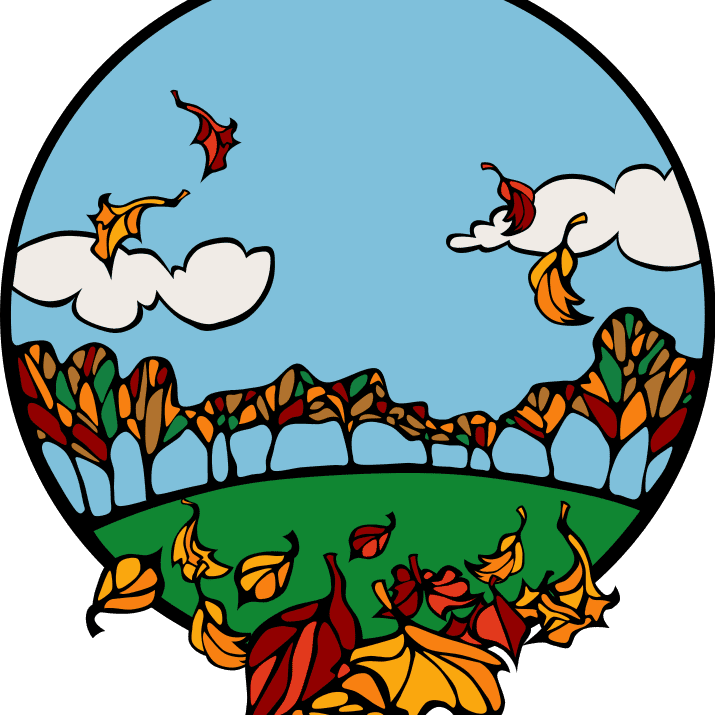 DOBER TEKPRIDRŽUJEMO SI PRAVICODO SPREMEMBE JEDILNIKA ZARADI DOBAVE SUROVIN DOBAVITELJEV in PRILAGODTIVE JEDILNIKA STAROSTI OTROK. DNEVNO JE OTROKOM NA VOLJO VODA ALI ČAJ.Z zeleni pisavo: LOKALNO PRIDELANOLEGENDA: snovi ali proizvodi, ki povzročajo alergijo ali preobčutljivost:G. Žita, ki vsebujejo gluten, R. Raki in proizvodi iz rakov, J. Jajca in proizvodi iz jajc, Ri. Ribe in proizvodi iz rib, A. Arašid (kikiriki) in proizvodi iz arašidov, S. Zrnje soje inproizvodi iz soje, L. Mleko in mlečni izdelki (vsebujejo laktozo), O. Oreški, Z. Listna zelena in proizvodi iz nje, Go. Gorčično seme ali proizvodi iz njega, Se. Sezamovo seme ali proizvodi iz njega, Ž. Žveplov dioksid ali sulfiti v koncentraciji (več kot 10 mg/kg ali 10 mg/l glede na skupni SO2), B. Volčji bob in proizvodi iz njega, M. Mehkužci in proizvodi iz njih.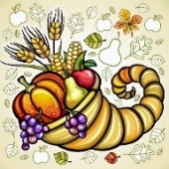 DOBER TEKPRIDRŽUJEMO SI PRAVICODO SPREMEMBE JEDILNIKA ZARADI DOBAVE SUROVIN DOBAVITELJEV in PRILAGODTIVE JEDILNIKA STAROSTI OTROK. DNEVNO JE OTROKOM NA VOLJO VODA ALI ČAJ.Z zeleni pisavo: LOKALNO PRIDELANOLEGENDA: snovi ali proizvodi, ki povzročajo alergijo ali preobčutljivost:G. Žita, ki vsebujejo gluten, R. Raki in proizvodi iz rakov, J. Jajca in proizvodi iz jajc, Ri. Ribe in proizvodi iz rib, A. Arašid (kikiriki) in proizvodi iz arašidov, S. Zrnje soje inproizvodi iz soje, L. Mleko in mlečni izdelki (vsebujejo laktozo), O. Oreški, Z. Listna zelena in proizvodi iz nje, Go. Gorčično seme ali proizvodi iz njega, Se. Sezamovo seme ali proizvodi iz njega, Ž. Žveplov dioksid ali sulfiti v koncentraciji (več kot 10 mg/kg ali 10 mg/l glede na skupni SO2), B. Volčji bob in proizvodi iz njega, M. Mehkužci in proizvodi iz njih.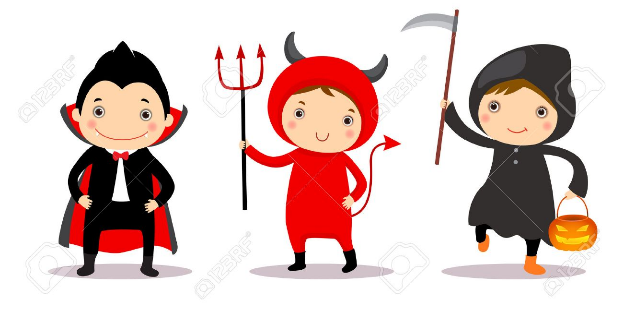 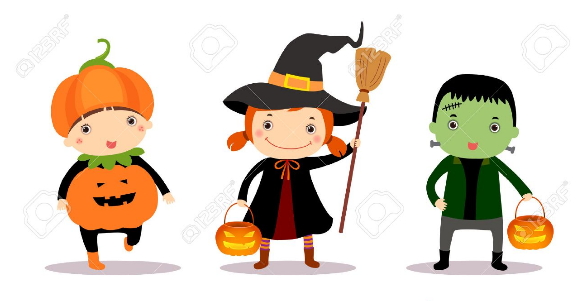 DANSHEMA ŠS IN MZAJTRKMALICAKOSILOPOPOLDANSKA MALICAPON5.10Slive,EKO MLEKORženi kruh (G, S), kokošja pašteta, kisla paprika, čajTemna žemlja (G, S), piščančja prsa salama, sir (L), paradižnik, zeliščni čajBograč, koruzni kruh (G, S), KORENČKOV BISKVIT (G, J; L, O), 100 % naravni sokŠunka sir štručka (G, S, L), grozdjeTOR1610.Mleko (L), ovseni kosmiči, suho sadje (Ž)Mlečni močnik (G, L), mlečni kruh (G, S, L), bananaGoveja juha z rezanci (G, Z), piščančji zrezki v zelenjavni omaki, KRUHOVI CMOKI (G, S, J), zelena solatasezamova štručka (G, S, Se), skuta s sadjem(L)SRE7.10.Sveže figeKoruzni kruh (G, S), topljeni sir (L), kumarice, čajGobova krem juha (G, L), kraljeva fit štručka (G, S, Se)Minjonska juha (G, J), štefeni pečenka (G, J), masleni krompir, dušeno sladko zeljePolnozrnati kruh (G, S), maslo (L), zelenjavni krožnikČET8.10.Marmeladni rogljič (G, S), banana, kakav (L, G)BIO SADNI KEFIR (L), sirova štručka (G, S; L), mandarinaKokošja juha z ribano kašo (G, J), piščančji kaneloni (G, J, L), rizi-bizi, zelena solatamakova štručka (G, S, L), jabolkoPET9.10.jabolkaJogurt (L), mini temna žemlja (G, S), rozine (Ž)EKO VIŠNJEVA MARMELADA, maslo (L), rženi kruh (G, S), bela kava z DOMAČIM EKO MLEKOM(L, G)Bučna juha, EKO TEMNI PERESNIKI (G), tunina omaka (Ri), mešana solataŽemlja z otrobi (G, S), rezina sira(L), paprikaDANSHEMA ŠS IN MZAJTRKMALICAKOSILOPOPOLDANSKA MALICAPON12.10.Mandarine,korenjePolnozrnata štručka (G, S), piščančja prsa, paradižnik, čajSirni namaz (L), temni kruh (G, S), zeliščni čajČesnova krem juha (G, L), piščančji paprikaš, široki rezanci (G), zelena solataSirova štručka (G, S, L), slivaTOR13.10.Mleko (L),  kosmiči (G, S, O), sliva, čajEKO DOMAČE MLEKO in polenta (G, L), banana, mlečni kruhGoveja juha z cmočki (G, z), govedina, hrenova omaka z jabolki, pražen krompir, mešana solataOvseni kruh (G, S), maslo (L), marmeladaSRE14.10.paradižnikBuhtelj (G, S, J), mleko (L), jabolkoHamburger z piščančjim zrezkom (G, S, Se), zelena solata, sadni čajPasulj s klobaso, JABOLČNI NARASTEK S PROSENO KAŠO (G, J; L)Koruzni kruh (G, S), zeliščni namaz (L)ČET15.10.EKO MLEKOSirova štručka (G, S, L), kakav (L)DOMAČ JAJČNI NAMAZ (L, J), ovseni kruh (G, S), sadni čaj, grozdjeKokošja juha z zvezdicami (G, Z), panirani piščančji zrezki s semeni (G, L), EKO PIRINA RIŽOTA S KORENČKOM (G, L), zelnata solataSezamova štručka (G, S, Se), piščančja prsa salama, paprikaPET16.10.jabolkaOrehov kvašen rogljič (G, S), čaj, bananaDOMAČ JOGURT (L), DOMAČA MAKOVA ŠTRUČKA (G), jabolkoParadižnikova juha z rižekom (G), kotlet morskega psa (Ri), kuhan krompir z peteršiljem, zelena solataDOMAČI KEKSI (G, L, J), sadna skuta (L)DANSHEMA ŠS IN MZAJTRKMALICAKOSILOPOPOLDANSKA MALICAPON19.10.mandarinaRženi kruh, maslo (L), marmelada, sadni čajTUNIN NAMAZ (Ri, L), temni kruh (G, S), kumara, zeliščni čajCvetačna juha, piščančje krače, mlinci (G), zeljnata solataOvseni kruh (G, S), sir rezina (L), kisle kumariceTOR20.10.EKO SKUTA, korenčekPražena jajčka (J), mini temna bombetka (G, S), zeliščni čajMlečni riž (L), banana, Mlečni kruh (G, S, L)Čufti v paradižnikovi omaki (G), pire krompir, DOMAČ MEŠANI KOMPOTMarmeladni rogljič (G, S), melonaSRE21.10.Koruzna žemlja (G, S), piščančja prsa salama, kumarice, sadni čajPolnozrnata štručka (G, S, Se), hrenovka, EKO KETCHUP, sadni čajBoranja s svinjskim mesom, ČOKOLADNO PECIVO (L, G, J), EKO LIMONADASadni jogurt (L), polnozrnat kruh (G, S, Se)ČET22.10.kakiMleko (L), kosmiči (G, S), bananaPohorski lonec, bombetka (G, S)Prežganka (G, J), špageti v paradižnikovi omaki s piščančjim mesom, ribani sir (L), rdeča pesaSirova štručka (G, S, L), čokoladno mleko (L)PET23.10.jabolkaKoruzni kruh (G, S), sirni namaz (L), paprika, sok BREZMESNI DANDOMAČ PUDING z EKO MLEKOM (G, L), sezamova štručka (G, S, Se), hruškaKorenčkova juha (G), paniran ribji file (G, S, L, Ri), riž z zelenjavo, zelena solataKoruzni kruh (G, S), zeliščni namaz (L)